«СОГЛАСОВАНО»Национальный эксперт по компетенции«Медицинский и социальный уход»____________________Е. А. Тарасова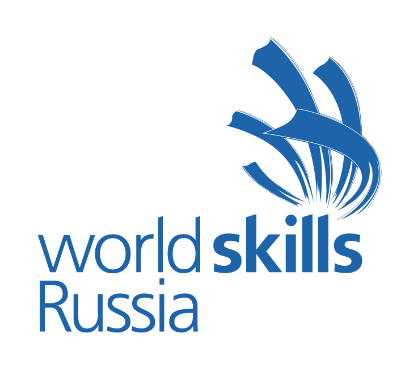 Государственное бюджетное профессиональное образовательное учреждение Республики Мордовия «Саранский медицинский  колледж» Организация «WorldSkills Russia» в соответствии с Уставом WorldSkills Russia, Регламентом и Правилами конкурса, приняла следующие минимальные требования к профессиональной компетенции «Медицинский и социальный уход» для конкурса «WorldSkills».Техническое описание включает в себя следующие разделы:1. ВВЕДЕНИЕ	22.ПОДРОБНОЕ ОПИСАНИЕ КОМПЕТЕНЦИИ И ДИАПАЗОН РАБОТ	33. КОНКУРСНЫЕ ЗАДАНИЯ	44. РЕГЛАМЕНТ И КРИТЕРИИ НАЧИСЛЕНИЯ БАЛЛОВ, ТРЕБОВАНИЯ К ОЦЕНКЕ	55.ПРОВЕДЕНИЕ ЧЕМПИОНАТА	76. ОТРАСЛЕВЫЕ ТРЕБОВАНИЯ ТЕХНИКИ БЕЗОПАСНОСТИ	67.МАТЕРИАЛЫ И ОБОРУДОВАНИЕ, ПРЕДОСТАВЛЕННЫЕ  УЧАСТНИКАМ И ЭКСПЕРТАМ, ОПРЕДЕЛЕНИЕ ЗАПРЕЩЕННЫХ МАТЕРИАЛОВ И ОБОРУДОВАНИЯ	128.САМОДОСТАТОЧНОСТЬ…………………………………………………………………………………14ПРИЛОЖЕНИЕ 1 ……………………………………………………………………………………………..15ПРИЛОЖЕНИЕ 2 ……………………………………………………………………………………………..16ВВЕДЕНИЕ1.1.	Медицинский и социальный уход1.1.1 Описание	Медицинский и социальный уход охватывает широкий спектр умений и видов деятельности, связанных со здоровьем, физическим и психосоциальным состоянием, обеспечением роста и развития, заботой и реабилитацией пациентов/клиентов и их семей в разнообразных условиях, включая дома престарелых, больницы, однодневные стационары и социальные приюты.	Медицинские работники предоставляют целый ряд услуг по социальной поддержке для пациентов/клиентов и их семей, несут ответственность за профессиональную и интерактивную работу с пациентом/клиентом, стремятся полностью удовлетворить его потребности, осуществляют поддержку хорошего состояния здоровья, физического и психосоциального состояния, обеспечивают улучшение состояния пациентов/клиентов, уход и реабилитацию. Предоставляемая помощь основывается на оценке, планировании, осуществлении и оценивании программы ухода (например, поддержка в повседневной жизни, мобильность, работа с лекарствами, умение справиться с ситуациями заболеваний, изменения жизненных параметров и др.).	Уход и оздоровление тесно связаны с медицинской профессией, и предполагают соблюдение профессиональной этики и деонтологии, а также закона в области здравоохранения.	Виды деятельности, которые сочетают медицинскую и социальную помощь вносят свой вклад в улучшение качества жизни, они имеют решающее значение для поддержания социально-психологического здоровья населения.2. Подробное описание компетенции и диапазон работ2.1.Чемпионат является демонстрацией профессиональных навыков.	Тестовые испытания состоят только из практических заданий реально приближенных к профессиональной деятельности участников.2.2. Участник чемпионата должен уметь:оказывать медицинскую услугу в пределах своих полномочий;вести медицинскую документацию;обеспечивать санитарные условия в учреждениях здравоохранения и на дому;собирать информацию о состоянии здоровья пациента;соблюдать требования техники безопасности и противопожарной безопасности при уходе за пациентом во время проведения процедуры;соблюдать  нормы  безопасного  обращения  с  изделиями  медицинского назначения и аппаратурой;содержать рабочее место в порядке;использовать необходимые средства индивидуальной защиты;оценить ситуацию, чтобы определить потребности пациента;составить план работы и обеспечить выполнение процедуры;работать в соответствии с данной информацией и ситуацией;за определенное время выполнить задания;обучить пациента на основе потребностей, определенных в задании;с уважением относиться к пациенту;соблюдать профессиональную этику и деонтологию, а также закон в области здравоохранения.2.3.Теоретические знания необходимы, но они не подвергаются явной проверке. В рамках конкурсного задания участник должен продемонстрировать практическую работу, которая включает в себя выполнение этапов алгоритмов простых медицинских услуг, в соответствии с профессиональными стандартами. При этом в роли пациента привлекается статист.3. Конкурсные задания	3.1. Конкурсные задания составлены в соответствии с основными профессиональными образовательными программами среднего профессионального образования, разработанными на основе федеральных государственных образовательных стандартов по специальности «Сестринское дело». В рабочую группу вошли эксперты, специалисты в области профессионального модуля «Выполнение работ по профессии Младшая медицинская сестра по уходу за больными (Решение проблем пациента посредством сестринского ухода)».	3.2. Описание проекта и заданий.Во время чемпионата будет оцениваться мастерство в следующих областях: А. Оценка состояния пациента и планирование собственной деятельности. В. Осуществление доказательного ухода. С. Оказание первой помощи.	3.3. Инструкции для участника.Модуль А. Оценка состояния пациента и планирование собственной деятельности.Время на выполнение: 30 минут. Объективная оценка: 30 баллов. Пациенты: статисты.Осуществите планирование собственной деятельности.Разъясните родственнику и пациенту правила пользования карманным ингалятором. Обучите родственников данного пациента правилам пользования карманным ингалятором, используя  разные сферы обучения.Модуль В. Осуществление доказательного ухода.Время на выполнение: 40 минут.Объективная оценка: 50 баллов.Пациенты: статисты.подготовка рабочего места;оценка состояния и планирование деятельности;осуществление доказательного ухода за пациентом;заполнение медицинской документации;подготовка предметов ухода, инструментов к дезинфекции;распределение отходов по классам.Модуль С. Оказание первой помощи.Время на выполнение: 15 минут.Объективная оценка: 20 баллов.Пациенты: статисты.определите неотложное  состояние, развившегося у пациента с обоснованием  ответа;окажите  доврачебную первую  помощь пациенту;проведите контроль функционального состояния пациента.4. Регламент и критерии начисления баллов, требования к оценке4.1. Регламент4.1.1. На конкурс представляется 2 статиста,   каждому присваивается номер.4.1.2. В начале каждого конкурсного дня между статистами, участниками и экспертами проводится жеребьевка и инструктаж.4.1.3. Оценка одного участника проводится одновременно двумя  экспертами. Окончательное решение принимается экспертами коллегиально.4.1.4. Участникам, ожидающим окончания выполнения модуля в течение конкурсного дня, не разрешается смотреть, как другие выполняют данный модуль. Все участники должны оставаться  в комнате для участников на протяжении всего времени соревнования.4.2. Критерии начисления балловОбъективно оцениваемые баллы4.3. Требования к оценке4.3.1. По каждому модулю выставляется средняя арифметическая оценка экспертов.5. Проведение чемпионата5.1. Чемпионат проводится с 7 февраля – 9 февраля 2017 г.5.2. открытие чемпионата 06.02.2017 г.5. 3. ознакомление участников с рабочими местами и обучение экспертов – членов жюри – 07.02.2017 г. 5.4. объявление итогов чемпионата 11.02.2017 г.Программа проведения чемпионата  См. Приложение  1Схема площадки                                                                                                    См.Приложение 26. Отраслевые требования техники безопасности6.1. Общие требования охраны труда.6.1.1. К работе в качестве сестры-сиделки, допускаются лица, имеющие квалификацию младшей медицинской сестры по уходу за больными, прошедшие предварительный медицинский осмотр, вводный и первичный инструктаж на рабочем месте.6.1.2. Сестра-сиделка хосписа, использующая в работе изделия медицинской техники, питающиеся электрическим напряжением должна пройти специальный инструктаж. 6.1.3. Сестра - сиделка обязана:соблюдать утвержденные в организации правила внутреннего трудового распорядка;руководствоваться должностной инструкцией и выполнять её требования;выполнять требования основных нормативных документов, технических описаний, инструкций по эксплуатации на установленную в отделении аппаратуру, настоящей инструкции;быть внимательным во время работы, не отвлекаться на посторонние дела и разговоры;использовать специальную одежду, обувь и при необходимости средства индивидуальной защиты (марлевую повязку, медицинские перчатки, защитные очки и т.д.)уметь оказывать первую медицинскую помощь пострадавшим при несчастных случаях;докладывать непосредственному руководителю о каждом случае возникновения аварийной ситуации;выполнять требования по соблюдению режимов труда и отдыха;хранить пищевые продукты, домашнюю одежду и другие предметы, не имеющие отношения к работе, только в специально выделенных местах;соблюдать чистоту и порядок на рабочем месте;принимать пищу только в специально отведенных для этого помещениях;соблюдать правила личной гигиены.6.4.1. В процессе выполнения работы на сестру-сиделку могут воздействовать следующие опасные и вредные производственные факторы:физические (порезы при работе со стеклянной посудой, травмы при использовании предметов, оборудования);повышение напряжения в электрической цепи, замыкание, удар электрическим током;химические (воздействия химических веществ, входящих в состав медицинских препаратов, дезинфекционных средств);психофизиологические (нейро-эмоциональное напряжение, нервно- психические перегрузки);опасность возникновения пожара.6.1.5. Сестра-сиделка отделения хосписа обеспечивается спецодеждой и обувью, а также средствами индивидуальной защиты на срок, соответствие действующим типовым отраслевым нормам.халат (костюм) из хлопчатобумажной ткани на 6 мес.;шапочка из хлопчатобумажной ткани - 6 мес.;шапочка одноразовая - на одну рабочую смену;маска марлевая - до износа;маска одноразовая - на 3 часа;перчатки резиновые;тапочки на 12 мес.фартук непромокаемый - дежурный. При работе с бактерицидными лампами:защитные очки - дежурныеПри приготовлении дез. растворов: респиратор - дежурный6.1.6. Запрещается носить во время работы:кольца, цепочки, браслеты и другие металлические вещи;одежду из шелка, нейлона, капрона и других синтетических материалов, сильно электризующихся при движении, что приводит к быстрому накоплению электрических зарядов;6.1.7. Запрещается в медицинских организациях курение и употребление алкогольных напитков на работе, а также выход на работу в нетрезвом виде;6.1.8. В соответствии с действующим законодательством сестра-сиделка несет ответственность за соблюдение требований настоящей инструкции, работник допустивший нарушение инструкции, подвергается внеочередной проверке знаний по охране труда и внеплановому инструктажу;6.1.9. Контроль за выполнение требований данной инструкции возлагается на руководителя структурного подразделения и инженера по охране труда.6.2.Требования охраны труда перед началом работы6.2.1.Сестра-сиделка, работающая в хосписе, должна перед началом работы:осмотреть рабочее место, используемое оборудование, инструменты и материалы; убрать лишние предметы; привести в порядок и надеть спецодежду (халат, вторую обувь, колпак) и при необходимости индивидуальные средства защиты;проверить рабочее место на соответствие требованиям безопасности;убедиться в исправности систем вентиляции, водоснабжения, канализации и электроосвещения. В случае обнаружения неисправностей сообщить руководителю подразделения.6.2.2. Перед эксплуатацией оборудования сестра-сиделка должна тщательно проверить целостность проводов, идущих от аппарата к больному.6.2.3. При обнаружении неисправностей в электропроводке, освещении не пытаться самостоятельно устранить неисправность, а поставить в известность сестру – хозяйку (для вызова специалистов электротехнической службы).6.2.4. Сестра-сиделка должна лично убедиться в том, что все меры, необходимые для обеспечения безопасности пациента и персонала выполнены.6.2.5. Сестра-сиделка не должна приступать к работе, если у неё имеются сомнения в обеспечении безопасности при выполнении предстоящей работы. 6.3.Требования охраны труда во время работы6.3.1. Во время работы сестра-сиделка должна быть вежливой, вести себя спокойно и выдержанно, избегать конфликтных ситуаций, которые могут вызвать нервно-эмоциональное напряжение и отразиться на безопасности труда.6.3.2. Во время работы сестре-сиделке следует быть внимательной, не отвлекаться от выполнения своих обязанностей.6.3.3. Сестра-сиделка должна знать, что рациональная рабочая поза способствует уменьшению утомляемости, для этого при проведении манипуляций по уходу за пациентом следует соблюдать правила мед. эргономики.6.3.4. Во время ходьбы сестре-сиделке необходимо постоянно обращать внимание на состояние пола в помещении; во избежание проскальзывания и падения полы должны быть сухими и чистыми.6.3.5. Во время манипуляционных действий с кроватью (перемещения, трансформации и т.д.) необходимо соблюдать определенные правила безопасности:во время подъема и опускания кровати, лицам не участвующим в данных манипуляциях необходимо отойти на расстояние 0,5 м от нее. Данные и действия по трансформации кровати необходимо производить плавно, без резких движений, во избежание получения травм.при регулировке кровати проверить, чтобы пальцы, кисти рук и другие части тела пациента или персонала не попали между подвижными частями кровати.при перемещении персоналом пути нет посторонних предметов персонала.6.3.6. В случаи возникновений неполадок в функционировании кровати необходимо обратится в инженерно-техническую службу по медицинскому оборудованию.6.3.7.  Ртутно-содержащие приборы должны храниться в отведенном для этого месте.6.3.8. Предметы одноразового пользования: перевязочный материал, перчатки, маски после использования должны подвергаться дезинфекции с последующей утилизацией.6.3.9. Необходимо соблюдать меры предосторожности при измерении температуры тела больных с использованием ртутных термометров (градусников).6.3.10. При работе с электроприборами нельзя:нельзя пользоваться электрическими шнурами с поврежденной изоляцией;нельзя закреплять электрические лампы с помощью веревок и ниток, подвешивать светильники непосредственно на электрических проводах;не следует оставлять без присмотра включенные в сеть электрические приборы, за исключением приборов (например, холодильников) предназначенных для круглосуточной работы;включать и выключать их мокрыми руками, вынимать вилку из розетки за электрический шнур;замена лампы, устранение неисправностей и санитарную обработка светильника в включенном состоянии.6.3.11. При необходимости подведения кислорода больному строго запрещается открывать кран кислорода провода маслеными, жирными руками. Если замечена утечка кислорода, необходимо сообщить дежурному слесарю по лечебному газоснабжению.6.3.12. При необходимости передвинуть стол, тумбочку и т.п., необходимо убрать с их поверхности предметы, которые могут упасть.6.3.13. При переноске любых приборов, медицинского оборудования следует соблюдать установленные нормы перемещения тяжестей вручную.6.3.14. Женщинам разрешается поднимать и переносить тяжести вручную:постоянно в течение рабочей смены – массой не более 7 кг;периодически (до 2-х раз в час) при чередовании с другой работой – массой не более 10 кг.6.3.15. Сестра-сиделка должна знать все потенциальные опасные места в отделении: окна, застекленные двери, лестничные пролеты, распределительные щиты. Распределительные щиты в отделении должны быть постоянно закрытыми.6.4. Требования охраны труда в аварийной ситуации.6.4.1. При обнаружении пожара или признаков горения (задымления, запах гари, повышение температуры и т.п.) необходимо:немедленно сообщить о пожаре в пожарную охрану по телефону 01, и руководителю подразделения;эвакуировать больных из опасной зоны;обесточить помещение в отделении, где возник очаг возгорания;принять меры к тушению очага пожара, используя подручные средства пожаротушения, например огнетушители углекислотные типа ОУ – 2;оказать помощь пострадавшим.6.4.2. При поражении человека электрическим током необходимо:освободить пострадавшего от действия электрического тока, отключив ту часть установки или оборудования, которой касается пострадавший, а в случае невозможности отключения напряжения, необходимо использовать для этих целей подручные средства (в случае с электрическими проводами необходимо использовать палку или сухое полотенце), а также можно оттащить пострадавшего за сухие участки одежды;оказать первую медицинскую помощь.6.4.3. При прочих аварийных ситуациях (коротком замыкании, обрыве цепи, поломке коммуникационных систем водоснабжения, канализации, отопления и вентиляции) прекратить работу и вызвать соответствующие аварийно - ремонтные службы.6.4.3. В случаях возникновения аварийных ситуаций персонал должен ставить в известность заведующего отделением или дежурного врача.6.5.Требование охраны труда по окончании работы6.5.1. По окончании работы сестра-сиделка должна:привести в порядок свое рабочее место; подвергнуть очистке,  или дезинфекции предметов ухода; аппараты привести в исходное положение, оговоренное инструкцией по эксплуатации; проверить отключение электросети, вентиляции; снять спецодежду, средства индивидуальной защиты и поместить в места их хранения.6.5.2. По окончании работы необходимо тщательно вымыть руки тёплой водой с мылом.7.Материалы и оборудование, предоставленные  участникам и экспертам, определение запрещенных материалов и оборудования7.1. Материалы и оборудование, представляемое участникам:Кровать функциональная , 3-х секционная – 2Тумба прикроватная – 2Кресло – коляска – 2Тележка для сбора грязного белья – 2Термометр электронный инфракрасный  - 2Аппарат для измерения АД – 2Стул – 4Стол -2Секундомер – 2Столик – тележка – 4Противопролежневый матрац – 2Лоток медицинский – 4Контейнер для дезинфекции, 5 л, 3 л, 1 л.  – 2Контейнер для сбора медицинских отходов  А класса – 2Контейнер для сбора медицинских отходов Б класса – 2Ручка – 6Простой карандаш – 2Линейка – 2Набор посуды (ложка, тарелка, чашка, поильник) – 2Комплект постельного белья:Простыня – 4 Пододеяльник – 4Наволочка 70×70 – 4Комплект постельных принадлежностей: подушка 70×70 – 4одеяло зимнее – 2Универсальная ночная рубашка – 4 Пакет для сбора медицинских отходов  А класса , уп. – 5Контейнер для сбора медицинских отходов Б класса, уп.  – 5Влажные гигиенические салфетки, уп.50 шт. – 5Очищающая пена, шт. - 5Масло для ухода за кожей, 500 мл – 5Защитный крем, шт. - 5Крем для рук, шт  – 5Перчатки, уп. 100 шт. – 5Ватные палочки, пропитанные глицерином, уп.100 шт. – 1Нагрудник защитный влагонепроницаемый, шт. - 5Полотенце бумажное одноразовое, уп. – 5Сок фруктовый, уп. 0,33 л. –  5Йогурт, шт. – 5 Антисептик, уп. – 5Мыло жидкое, шт. – 2Дезинфицирующее средство, уп. – 2Медицинская документация – 15Спиртовые салфетки, шт. – 50Карманный ингалятор , шт. – 5Одноразовый фартук , шт. - 57.2. Запрещенные материалы и оборудование:профессиональные стандарты;устройства	передающие,	принимающие	и	хранящие информацию;автоматические и полу – автоматические аппараты для измерения АД.9.1.Самодостаточность9.1. Результатом выполненного задания является предоставленный комплекс простых медицинских услуг в полном объеме в соответствии с профессиональными стандартами.Техническое описаниеНаименование компетенции«Медицинский и социальный уход»РазделКритерии оценкиМаксимальный баллАОценка состояния и планирование10ВКоммуникативные навыки, этика и правовые вопросы30СУход и назначения30DБезопасность и эргономика20EПоддержание экологической целостности, экологические правила1010Всего100